Postulación
The Napolitan Victory Awards 2017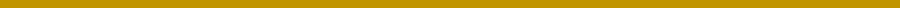 Categoría: Pieza Impresa del AñoNombre de la campaña y/o trabajo (s)→ (Reemplace su respuesta aquí)  ←Nombre del candidato o autoridad→ (Reemplace su respuesta aquí)  ←Nombre del partido u organización política→ (Reemplace su respuesta aquí)  ←¿Qué contribuciones claves se hicieron? (Táctica / estrategia / innovación) Máximo 500 caracteres → (Reemplace su respuesta aquí. Ejemplo de 500 caracteres:Lorem ipsum dolor sit amet, consectetuer adipiscing elit. Aenean commodo ligula eget dolor. Aenean massa. Cum sociis natoque penatibus et magnis dis parturient montes, nascetur ridiculus mus. Donec quam felis, ultricies nec, pellentesque eu, pretium quis, sem. Nulla consequat massa quis enim. Donec pede justo, fringilla vel, aliquet nec, vulputate eget, arcu. In enim justo, rhoncus ut, imperdiet a, venenatis vitae, justo. Nullam dictum felis eu pede mollis pretium. Integer tincidunt. Cras dapibu).  ←¿La campaña resultó ganadora?→ (Reemplace su respuesta aquí)  ←¿Cuál fue el objetivo de esta pieza/campaña?Máximo 500 caracteres → (Reemplace su respuesta aquí. Ejemplo de 500 caracteres:Lorem ipsum dolor sit amet, consectetuer adipiscing elit. Aenean commodo ligula eget dolor. Aenean massa. Cum sociis natoque penatibus et magnis dis parturient montes, nascetur ridiculus mus. Donec quam felis, ultricies nec, pellentesque eu, pretium quis, sem. Nulla consequat massa quis enim. Donec pede justo, fringilla vel, aliquet nec, vulputate eget, arcu. In enim justo, rhoncus ut, imperdiet a, venenatis vitae, justo. Nullam dictum felis eu pede mollis pretium. Integer tincidunt. Cras dapibu).  ←¿Qué resultados memorables se alcanzaron?Máximo 500 caracteres → (Reemplace su respuesta aquí. Ejemplo de 500 caracteres:Lorem ipsum dolor sit amet, consectetuer adipiscing elit. Aenean commodo ligula eget dolor. Aenean massa. Cum sociis natoque penatibus et magnis dis parturient montes, nascetur ridiculus mus. Donec quam felis, ultricies nec, pellentesque eu, pretium quis, sem. Nulla consequat massa quis enim. Donec pede justo, fringilla vel, aliquet nec, vulputate eget, arcu. In enim justo, rhoncus ut, imperdiet a, venenatis vitae, justo. Nullam dictum felis eu pede mollis pretium. Integer tincidunt. Cras dapibu).  ←¿Por qué esta campaña merece obtener el galardón? Máximo 500 caracteres → (Reemplace su respuesta aquí. Ejemplo de 500 caracteres:Lorem ipsum dolor sit amet, consectetuer adipiscing elit. Aenean commodo ligula eget dolor. Aenean massa. Cum sociis natoque penatibus et magnis dis parturient montes, nascetur ridiculus mus. Donec quam felis, ultricies nec, pellentesque eu, pretium quis, sem. Nulla consequat massa quis enim. Donec pede justo, fringilla vel, aliquet nec, vulputate eget, arcu. In enim justo, rhoncus ut, imperdiet a, venenatis vitae, justo. Nullam dictum felis eu pede mollis pretium. Integer tincidunt. Cras dapibu).  ←Describa brevemente el concepto creativo de la pieza gráficaMáximo 500 caracteres → (Reemplace su respuesta aquí. Ejemplo de 500 caracteres:Lorem ipsum dolor sit amet, consectetuer adipiscing elit. Aenean commodo ligula eget dolor. Aenean massa. Cum sociis natoque penatibus et magnis dis parturient montes, nascetur ridiculus mus. Donec quam felis, ultricies nec, pellentesque eu, pretium quis, sem. Nulla consequat massa quis enim. Donec pede justo, fringilla vel, aliquet nec, vulputate eget, arcu. In enim justo, rhoncus ut, imperdiet a, venenatis vitae, justo. Nullam dictum felis eu pede mollis pretium. Integer tincidunt. Cras dapibu). ←Links de respaldo Máximo  10 links.Descripción Link: http://ejemplodelink.comDescripción Link: http://ejemplodelink.comDescripción Link: http://ejemplodelink.cometc...Datos adicionales que considere importante incluir→(Reemplace su respuesta aquí: Utilice este espacio muy sabiamente. Incluya aquí imágenes / fotos de las piezas impresas. Asegúrese de agregar una descripción muy breve por cada imagen. Puede agregar otros datos adicionales en esta sección como notas de prensa, pruebas de estadísticas logradas, etc.). ←*Es altamente recomendable que NO exceda de 10 páginas el total de su postulación.  